U2Nesco 2023Chair Application Form*Please send it to 24ppan@student.uiszc.org 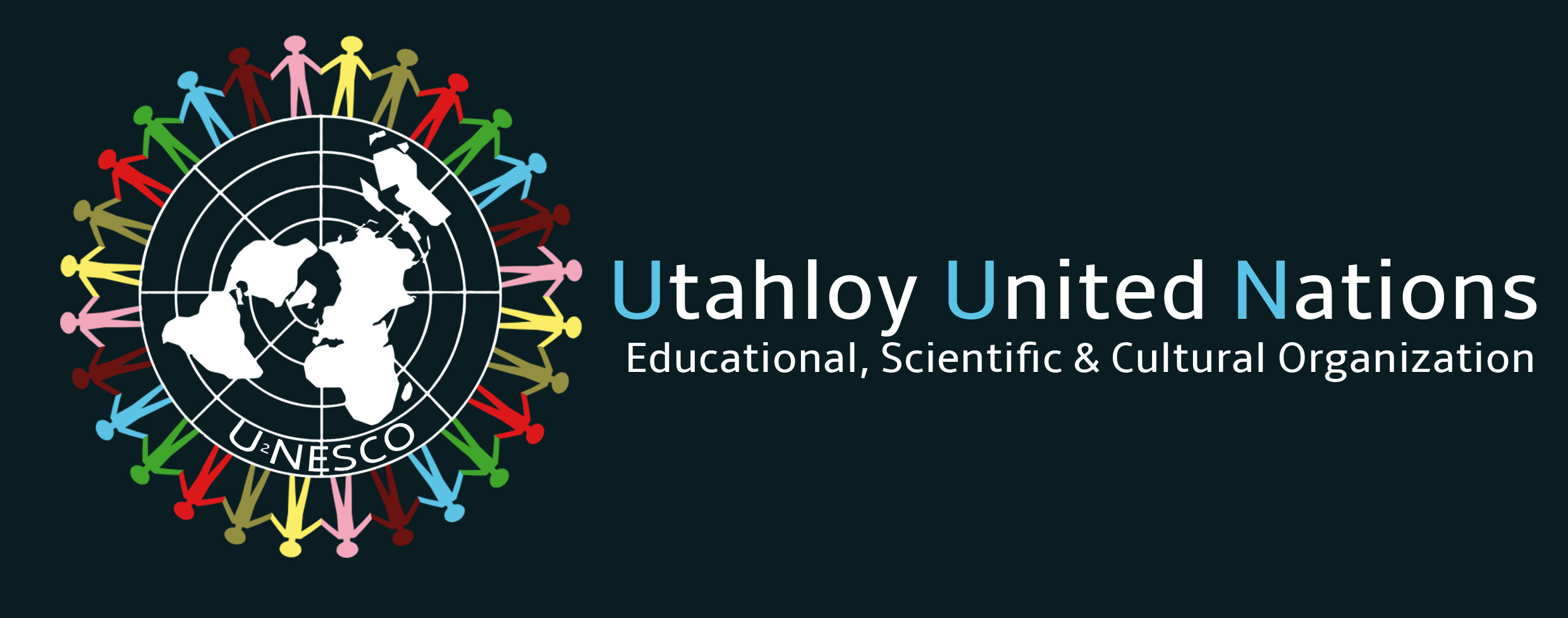 Fill out ALL the fields marked by an * Unmarked fields are optionalFill out ALL the fields marked by an * Unmarked fields are optionalFill out ALL the fields marked by an * Unmarked fields are optionalFill out ALL the fields marked by an * Unmarked fields are optionalFill out ALL the fields marked by an * Unmarked fields are optionalFill out ALL the fields marked by an * Unmarked fields are optionalFill out ALL the fields marked by an * Unmarked fields are optionalSurname*Date of birth*Given Name*Place of birthGrade*SexNationality*MUN Advisor’s name*MUN Advisor’s name*Wechat ID E-mail Address*E-mail Address*School*School*School Address*School Address*Indicate position you are applying for*Indicate position you are applying for*Indicate position you are applying for*Indicate position you are applying for*☐ President chair ☐ President chair ☐ Co-chairIndicate your first committee preference:Indicate your first committee preference:Indicate your first committee preference:Indicate your first committee preference:Indicate your second committee preference:Indicate your second committee preference:Indicate your second committee preference:Indicate your second committee preference:Previously attended conferences*Previously attended conferences*Previously attended conferences*Previously attended conferences*Conference:DatePosition (chair, delegate):Accomplishments (e.g. main submitter, best delegates, awards won etc):Accomplishments (e.g. main submitter, best delegates, awards won etc):Accomplishments (e.g. main submitter, best delegates, awards won etc):Accomplishments (e.g. main submitter, best delegates, awards won etc):Conference:DatePosition (chair, delegate):Accomplishments (e.g. main submitter, best delegates, awards won etc):Accomplishments (e.g. main submitter, best delegates, awards won etc):Accomplishments (e.g. main submitter, best delegates, awards won etc):Accomplishments (e.g. main submitter, best delegates, awards won etc):Conference: DatePosition (chair, delegate)Accomplishments (e.g. main submitter, best delegates, awards won etc): Accomplishments (e.g. main submitter, best delegates, awards won etc): Accomplishments (e.g. main submitter, best delegates, awards won etc): Accomplishments (e.g. main submitter, best delegates, awards won etc): Confernece:DatePosition (chair, delegate)Accomplishments (e.g. main submitter, best delegates, awards won etc): Accomplishments (e.g. main submitter, best delegates, awards won etc): Accomplishments (e.g. main submitter, best delegates, awards won etc): Accomplishments (e.g. main submitter, best delegates, awards won etc): Please answer the questions below in detailsA brief description of yourself and MUN conference that you have enjoyed the most (250 words)Explain why you think you should be considered for a chair position for this conference (200 words) Discuss what the theme of U2NESCO 2023 means and how it could relate to the topics in your preferred committee? (300 words)Please verify*Please verify*Please verify*Please verify*I,                     , confirm that the information given above is exact and accurate, and that I have written all statements/compositions accordingly to terms & regulations of U2NESCO. Please note that incomplete applications will not be considered.I,                     , confirm that the information given above is exact and accurate, and that I have written all statements/compositions accordingly to terms & regulations of U2NESCO. Please note that incomplete applications will not be considered.I,                     , confirm that the information given above is exact and accurate, and that I have written all statements/compositions accordingly to terms & regulations of U2NESCO. Please note that incomplete applications will not be considered.I,                     , confirm that the information given above is exact and accurate, and that I have written all statements/compositions accordingly to terms & regulations of U2NESCO. Please note that incomplete applications will not be considered.SignatureDate